Додаток 1 до Положення про Бюджет                     					                                    участі Слобожанської 									селищної територіальної									громадиФОРМА ПРОЕКТУреалізація якого планується за рахунок коштів Бюджету участі Слобожанської селищної територіальної громади у 2020 роціДата надходження до Робочої групи  _________________________________________________(заповнюється головою, секретарем або одним з уповноважених членів Робочої групи) Включено до реєстру поданих проектів за № _________________________________________  (заповнюється головою, секретарем або одним з уповноважених членів Робочої групи) ПІБ та підпис особи що реєструє: _________________________________________ (заповнюється головою, секретарем або одним з уповноважених членів)ВСІ ПУНКТИ Є ОБОВ’ЯЗКОВИМИ ДЛЯ ЗАПОВНЕННЯ!1. Назва проекту (не більше 15 слів):“Сучасний кабінет біології, як запорука активної пізнавальної діяльності учнів”                                                                                                            2. Напрямки проекту (необхідне поставити знак «х»): Напрямки реалізації проектів:3. Місце реалізації проекту (адреса, назва установи/закладу, кадастровий номер земельної ділянки тощо):52005, смт. Слобожанське, вул. Будівельників, 1                                                                             4. Мета проекту (не більше 50 слів ) Створення сучасного кабінету біології для реалізації компетентнісного підходу та застосовування сучасних технологій у вивченні науки.5. Опис проекту (основна мета проекту; проблема, на вирішення якої він спрямований; запропоновані рішення; пояснення, чому саме це завдання повинно бути реалізоване і яким чином його реалізація вплине на подальше життя мешканців. Опис проекту не повинен містити вказівки на суб’єкт, який може бути потенційним виконавцем проекту. Якщо проект носить капітальний характер, зазначається можливість користування результатами проекту особами з особливими потребами ): 
Сучасний кабінет біології - особливий учбовий підрозділ навчального закладу, який має бути оснащений обладнанням. Створений навчально-методичний комплекс сприятиме активній пізнавальній діяльності учнів, дозволить підвищити ефективність навчального процесу, надаючи можливості, як вчителеві так і учням використовувати інноваційні технології та сучасне обладнання на уроках та в позаурочний час, розвиваючи інтерес до біологічної науки в цілому.6. Обґрунтування бенефіціарів проекту (основні групи мешканців, які зможуть користуватися результатами проекту) Учні та вчителі біології КЗ “Слобожанський НВК №1”.                                                                               7. Інформація щодо очікуваних результатів в разі реалізації проекту:Комплекс навчального обладнання та інноваційних технологій забезпечить ефективне вивчення та  засвоєння навчального матеріалу з біології.8. Бюджет (кошторис) проекту 9. Список з підписами та паспортними даними щонайменше 20 громадян України, віком від 16 років, які зареєстровані на території Слобожанської селищної територіальної громади, що підтверджується офіційними документами, та підтримують цей проект (окрім його авторів), що додається. Кожна додаткова сторінка списку повинна мати таку ж форму, за винятком позначення наступної сторінки (необхідно додати оригінал списку у паперовій формі).  10. Контактні дані автора/авторів пропозиції (проекту), які будуть загальнодоступні, у тому числі для авторів інших пропозицій, мешканців, представників ЗМІ, з метою обміну думками, інформацією, можливих узгоджень і т.д. (необхідне підкреслити): a) висловлюю свою згоду на використання моєї електронної адреси katya55.94@ukr.net (Ніна Головань)                                                                                                                                для зазначених вище цілей. Підпис особи, що дає згоду на використання своєї електронної адреси б) не висловлюю згоди на використання моєї електронної адреси для зазначених вище цілей. Примітка: Контактні дані авторів пропозицій (проектів) (тільки для Слобожанської селищної територіальної громади) зазначаються на зворотній сторінці бланку-заявки, яка є недоступною для громадськості. 11. Інші додатки (якщо необхідно): a) фотографія/ї, які стосуються цього проекту, б) мапа з зазначеним місцем реалізації проекту, в) інші матеріали, суттєві для заявника проекту (креслення, схеми тощо)  х Освіта  Культура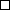   Благоустрій   Спорт  Дороги, тротуари  Безпека  Охорона здоров'я  Соціальний захист  Охорона навколишнього                                  середовища  Інше№ п/пНайменування товарів, робіт (послуг)Ціна за одиницю, грн.Одиниць, шт.Вартість, грн.1Інтерактивна панель Intboard GT6588 475	188 4752Мобільна стійка для інтерактивної панелі12 900112 9003Монтажний комплект3 19013 1904Компʼютерний модуль i5/4G/256G SSD	27 566	27 566	5Комплект стендів в кабінет біології4 75514 7556Персональний комп’ютер (ноутбук HP Pavilion 15-cs2047ur) 22 999122 9997Підписка на рік mozaBook CLASSROOM (на 5 років)244351244358Багатофункціональний пристрій Canon i-Sensys MF264dw7 90017 900Разом192220